Publicado en Barcelona el 31/12/2018 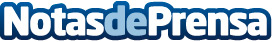 Kartápolis, la enfermera del San Simón, la novela más sarcástica e hilarante sobre corrupción en BarcelonaEl autor presentará la novela el próximo viernes 4 de enero en la librería Documenta Carrer de Pau Claris,144 en Barcelona a las 19 horas. El acto correrá a cargo de Salvador MartínDatos de contacto:Víctor BarNota de prensa publicada en: https://www.notasdeprensa.es/kartapolis-la-enfermera-del-san-simon-la_1 Categorias: Literatura Cataluña Eventos http://www.notasdeprensa.es